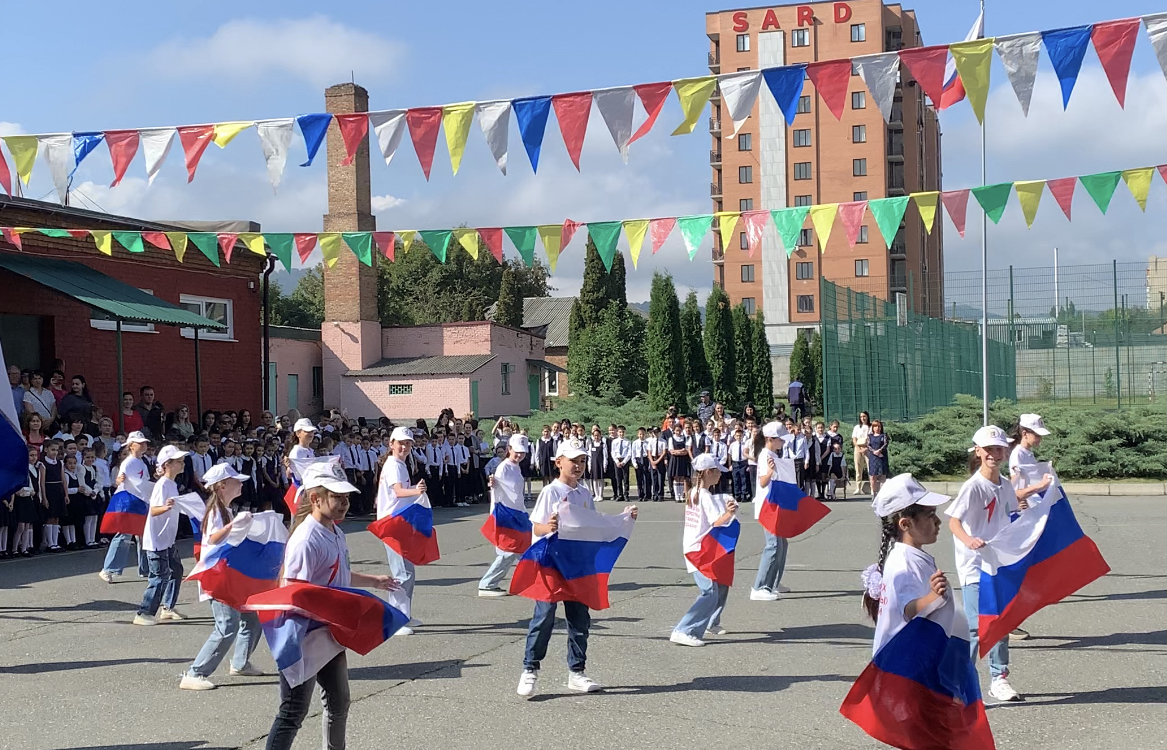 ШКОЛЬНЫЕ ВЕДОМОСТИЕжемесячное издание содружества учителей, учащихся и родителей ГБОУШИ г. ВладикавказСентябрь 2023Читайте в выпуске:Добро не уходит на каникулыДень памятиПервый раз в первый классОрлята РоссииГод Педагога и НаставникаОдна страна, одна семья, одна Россия!Помним, гордимся!Добро не уходит на каникулы   Учащиеся нашей школы-интерната активно участвуют в различных акциях РДДМ «Движение первых». В конце августа вся республика собирала книги для школ вновь присоединившихся к России территорий. Акция называлась «Книга другу». Благодаря неравнодушным детям и взрослым нам удалось собрать более двухсот книг учебной и художественной литературы. Самыми активными были 1а, 1б, 2б, 3б, 5а, 5б, 6б,  7б, 8а, 8б, 9а и 9б классы. 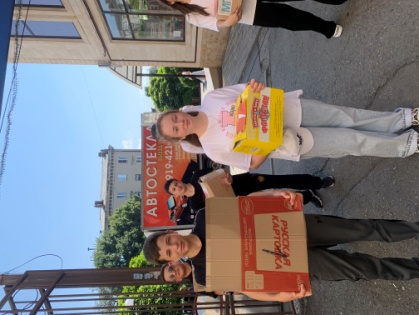   На нашей школьной странице в социальной сети ВК можно посмотреть видеоролик, который сняли активисты «Движения первых». В нем они говорят о ценности книг и посылают добрые пожелания своим сверстникам из Донецкой, Луганской и Херсонской областей. 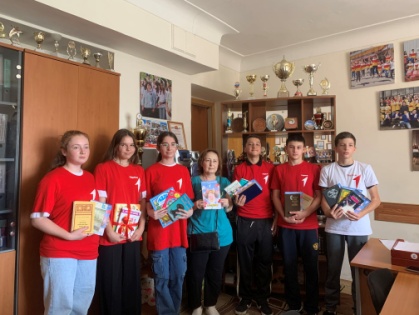 Плиева А.День памяти Когда-то люди бережно хранили огонь, передавая его друг другу. Огонь жизни был дороже всего,и так передается из поколения в поколение свет подвига. Этот свет помогает людям жить, преодолевая трудности, делает их духовно богаче, чище.     Есть события, даты, которые вошли в историю города, страны и даже всей земли. О них пишут книги, сочиняют музыку, стихи. Главное же то, что о них ПОМНЯТ.3 сентября в России отмечается День солидарности в борьбе с терроризмом.             Этот день приурочен к трагическим событиям, происшедшим в первые сентябрьские дни 2004 года в г. Беслане. Школа, линейка, стена.Дети, веселье, игра.Нежно светила луна,Это все было вчера,Ну, а сегодня печаль,Крики, проклятье…так жаль!Нет ни покоя уже, Черная злоба в душе, Боль необъятной тоски, Сотни измученных глаз, Плачут и плачут сейчас.Стояла осень золотая,
Бежала в школу ребятня.
Детишек мамы провожали,
В осенний день календаря.
Глазенки радостью сверкали,
Вдыхали аромат цветов. 
Ребята праздник ожидали,
Стекались к школе из дворов.
И вот закончилась линейка, 
И громко прозвенел звонок.
Ужасные события в школе
Весь мир повергли в шок.
Ничто не предвещало,
Беды в осенний день.
Нарушив праздник школы, 
Детей забрали в плен.
Их затолкали в школу,
Грозя убить в тот час.
Охваченных тревогой,
Ребят загнали в класс.
И террористы стали
В заложников стрелять.
На человеческую жизнь 
Им было наплевать.
Разбиты стекла, двери,
И пуль летит каскад.
А на полу в простенке
Лежит девичий бант…
И были слышны стоны
Жертв, раненых в плену.
Но террористы продолжали
Вести свою войну.
Казалось, что у школы,
Собрался весь Беслан.
Омоновцы решили
Врагов нарушить план.
Все входы окружили,
И бросились в борьбу.
Немало их погибло 
На боевом посту.
Но школу отстояли,
И вынесли детей.
В глазах стояли слезы
Бесланских матерей.
А сколько их погибло,
Тех маленьких ребят.
И мамы до сих пор
О смерти их скорбят.
И крик стенанья рвется
Из глубины души:
Остановитесь, люди!
Не нужно нам войны! 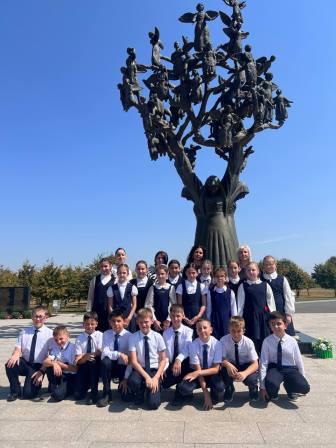 Спастись в аду том не было надежды.
А разум суть не хочет понимать.
Но мать спасала дочку под одеждой,
надежду сохраняла только мать.
Теперь у девочки глаза в печали,
в руках свеча, воск плавится огнём:
«А я хочу, чтоб люди не стреляли.
И чтобы солнышко светило днём.
А вечером пойдёт пусть тихий дождик
и землю влагой нежною польёт.
Ещё хочу я, если это можно,
ПУСТЬ НИКОГДА НИКТО ДЕТЕЙ НЕ БЬЁТ»

 В  этот третий сентябрьский день в  Северной Осетии вспоминают тех, кто погиб в теракте 19 лет назад. Террористы захватили заложников во время торжественной линейки в школе № 1 города Беслан.   Память о страшных днях не оставила равнодушным никого. В эти дни жители Северной Осетии приходят почтить память погибших детей, учителей, родителей, близких, спецназ.Ученики 4 «А» и 4 «Б» класса ГБОУ ШИ в сопровождении учителей Арислановой Л.М., Гогаевой Н.Т. и воспитателей Захарян А.Э., Кацановой Ф.А. посетили мемориальный комплекс и возложили цветы.Захарян А.Е.Первый раз в первый класс День знаний в школах нашей республики много лет начинается 4сентября. О причине знают все.    В этот день много цветов, друзей, улыбок, света! Двери нашей школы вновь открываются, чтобы дать старт новому учебному году.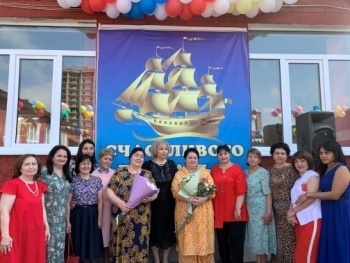 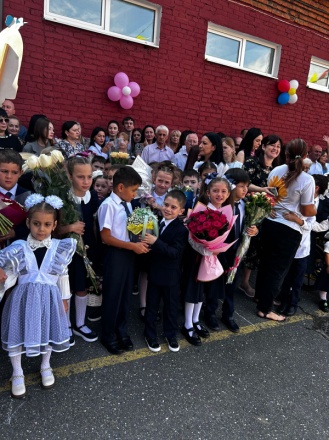     Нарядные учащиеся с пестрыми букетами цветов, учителя и родители заполнили школьный двор. Звучит музыка, и все классы строятся на школьном дворе.  Линейка начинается с приглашения первоклассников. В этом году их 97. По традиции  звучит  гимн России. Всё наполнено торжеством и гордостью, что ты частичка этого действа, этого великого праздника. Ведь знание каждого из нас – это будущее каждого из нас, это будущее страны.   Торжественная линейка объявляется открытой.  Группа пятиклассников танцует флешмоб, посвященный Российскому флагу. Директор школы Течиева Нина Таймуразовна и гости поздравляют  учащихся школы с новым учебным годом, отметив, что учение - нелегкий,  но радостный и увлекательный труд. Пусть новый учебный год станет для всех  ярким и плодотворным, пусть будет наполнен творчеством, интересным и полезным общением, духовно, интеллектуально обогатит и ребят, и их педагогов.  Наступило время первого школьного звонка в этом учебном году. Его дали ученик 11 класса Геладзе Георгий и ученица 1 класса Пхалагова Алиса.Праздник 1 сентября всегда остаётся незабываемым, радостным и в тоже время волнующим. Хочется пожелать ученикам и учителям, чтобы не только 1 сентября было радостным, но и все дни, проведённые в школе. Пусть новый учебный год станет для всех плодотворным и богатым для открытий, творчества и достижений!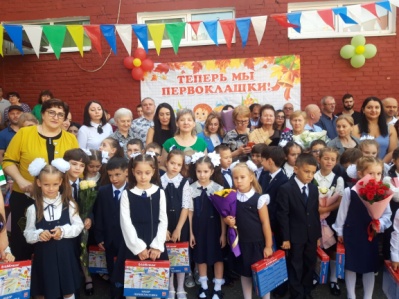 Макоева И.Р.Орлята РоссииПрограмма «Орлята России» — это уникальный проект, который помогает развивать социальную активность детей в начальной школе. Она представляет собой игровой формат, который позволяет детям становиться активными участниками жизни школы и класса. Разные роли, которые доступны детям, гарантируют разнообразие и интерес проекта. Важно, чтобы родители тоже поддерживали своих детей и поощряли их участие в такой программе. 8 сентября в торжественной обстановке учащиеся 1-4 классов были посвящены в «Орлята». Почетным гостем на мероприятии была заместитель председателя регионального отделения РДДМ «Движение первых» по Республике Северная Осетия –Алания Маргиева Жанна Юрьевна. Она поздравила ребят со знаменательным событием и прикрепила значки «Орленок России» отличникам учебы.    Активисты «Движения первых» вручили младшим школьникам значки и удостоверения. Завершилось мероприятие коллективным исполнением Гимна РФ.Ведехина М.Год Педагога и Наставника.В знак высочайшей общественной значимости профессии учителя и к 200-летию со дня рождения одного из основателей российской педагогики Константина Дмитриевича Ушинского 2023 год Указом Президента России Владимира Путина объявлен Годом педагога и наставника. Миссия Года – признание особого статуса педагогических работников, в том числе выполняющих наставническую деятельность.Согласно толковому словарю В. Даля педагог – это человек, посвятивший себя воспитанию и обучению детей, молодежи. Наставник согласно толковому словарю Ожегова – учитель и воспитатель, руководитель.Учителя и наставники — это основа любого общества. Какие нравственные основы заложит, каким навыкам обучит учитель своего ученика, таким будет ученик. Говоря о великих личностях истории,мы обязательно вспоминаем их наставников: Александра Македонского и Аристотеля, Петра I и Семеона Полоцкого.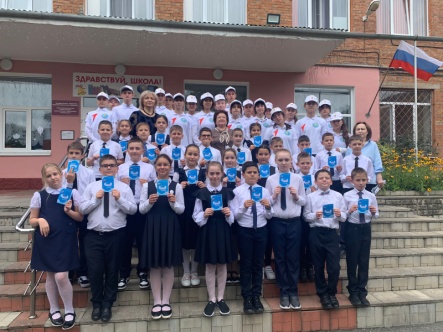 Образование в жизни общества всегда было значимо: оно развивало экономику государств, воспитывало культуру поведения людей. А на сегодняшний день образование даёт возможность молодым людям получить профессию и быть востребованным специалистом. Особенное отношение к учителям было на протяжении веков: в Древнем Риме учителя имели ряд привилегий: им выплачивался гонорар, в средневековье учителя воспринимали как человека, способного направить ученика на путь добродетели. Живший в XIII веке учёный-монах Винсент де Бове писал,что хороший учитель должен иметь «талантливый ум, честную жизнь, смиренные знания, естественное красноречие, опыт преподавания».В Древней Руси к труду учителей, или, как их тогда называли, мастеров грамоты, относились с уважением. «Почитай учителя как родителя»,- гласит русская пословица.   В царской России и первые годы советской власти образ учителя воспринимался как образ наставника, пример для подражания. В настоящее время престиж педагога не высок. Среди факторов, повлиявших на снижение престижа профессии, — низкий уровень подготовки современных педагогов,небольшая зарплата. Возродить престиж профессии педагога, поднять её  на качественно новый уровень, признать особый статус педагогических работников, в том числе осуществляющих наставническую деятельность, — вот цель объявленного президентом Года педагога и наставникав 2023 году.В нашей школе работает замечательный коллектив педагогов. Все они стараются передавать свои знания детям, не жалея ни сил, ни времени. Мы, учащиеся, очень благодарны им за это.  В сентябре свой День рождения празднуют Калманова Л.Х. – педагог  дефектолог, Нехаева Л.Б. – педагог-логопед, Кудзиева С.О. – учитель истории и Цховребова Л.В. –педагог-тьютор. Уважаемые учителя! Поздравляем вас с днем рождения! Желаем Вам крепкого здоровья, много радостей в жизни и простого человеческого счастья. Ваш труд бесценен, и, если порой бывает сложно, знайте, что мы вас ценим и уважаем ― ценим то, что вы у нас есть и то, что вы делаете для нас. Пусть все в вашей жизни складывается удачно и гармонично. Пусть каждый день начинается только с радостной улыбки, а в жизни происходят только приятные и веселые события.  Одна страна, одна семья, одна Россия! 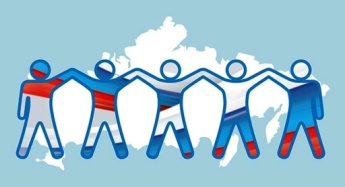 Учащиеся нашей школы приняли участие во Всероссийской акции «Одна страна, одна семья, одна Россия». Она посвящена годовщине присоединения к России новых территорий. Нужно было снять видеоролик, на котором учащиеся читают стихи украинских авторов или стихи об СВО. Ролики размещены на нашей странице в ВК. В акции приняли участие 5а, 7а, 7б и 9а классы. ( Церекова А., Кокаева А., Гигалаева С., Цалиев М., Бадоев А-5а, Каштанова Д. -7б, Пухов А. -7а, Ульянова Д, Санакоева Л.-9а)_____________________________________-Редактор: Бязрова Е.А.Ответственный за проект: Макоева И.Р.